“Solicitud de limpieza de terrenos, trasplante de arbolado en áreas urbanas y urbanizablesen terrenos no forestales en el municipio de Querétaro”Mtro. Alejandro Angulo CarreraDirector del Instituto de Ecología y Cambio ClimáticoPresenteMunicipio de Querétaro, Qro., a _________ de ____________________ de 20______El solicitante declara que la información proporcionada es veraz  y confiable.NOTA:La presentación de esta solicitud NO implica la autorización para ejecutar los trabajos solicitados.LEGISLACIÓN APLICABLE:La presente gestión se fundamenta en el  Artículos 1, 4 Quinto Párrafo, 115 fracción V incisos a), b) y g) de la Constitución Política de los Estados Unidos Mexicanos; 5 de la Constitución Política del Estado Libre y Soberano de Querétaro; 1, 4 y 8 fracciones II, X y XVII, de la Ley General del Equilibrio Ecológico y la Protección al Ambiente; 1, 13 fracción II de la Ley General de Desarrollo Forestal Sustentable; Artículos 6 fracción III, artículo 10 fracciones III, XVIII y XXI del Código Ambiental del Estado de Querétaro,  73 fracciones I, III, IX, XXVIII, XXX y XXXIV del Código Municipal de Querétaro; Artículos 1, 6 fracción XI, 11 fracciones I incisos a) y b) y XI inciso a), 19 fracción II incisos a) y c), 96 y 100 del Reglamento de Protección Ambiental y Cambio Climático del Municipio de Querétaro y en la Norma técnica Ambiental Estatal en materia de desmonte y limpieza de terrenos, derribo, poda, trasplante y restitución de vegetación en zonas urbanas y urbanizables del estado de Querétaro (NTAE-001-QRO-2022), publicada en la Periódico Oficial del Gobierno del Estado de Querétaro en fecha 18 de noviembre de 2022. Tomo CLV, número 80.SOBRE EL PROCEDIMIENTO:Si la documentación e información requiere ser completada o rectificada se le comunicará por escrito al solicitante, indicando los elementos requeridos y otorgándole un plazo de hasta diez días hábiles siguientes a la notificación, la visita al predio se realizará dentro de los primeros 10 días hábiles a la recepción de la documentación completa. En caso de ser procedente el dictamen, se deberán pagar los derechos correspondientes, conforme a la autorización  y  la  Ley de Ingresos del Municipio de Querétaro para el ejercicio fiscal vigenteLa presente solicitud debe ser entregada en las oficinas del Instituto de Ecología y Cambio Climático, sito en Blvd. Bernardo Quintana No. 10 000, Fraccionamiento Centro Sur, Delegación Josefa Vergara y Hernández, Querétaro, Qro., 1er piso letra C.Teléfonos de información: 2 38-77 00 ext. 6747, con el/la inspector ambiental.AVISO DE PRIVACIDADEl  Instituto de Ecología y Cambio Climático, con domicilio en Boulevard Bernardo Quintana, número 10,000, 1er Piso letra C, Edificio Centro Cívico, Colonia Centro Sur, delegación Josefa Vergara y Hernández, municipio de Querétaro, C.P. 76090, es la responsable del tratamiento de los datos personales que nos proporcione en su Solicitud de Limpieza de terrenos de arbolado en áreas urbanas y periurbanas en terrenos no forestales en el municipio de Querétaro. Los cuáles serán utilizados para los trámites de seguimiento y atención  a su solicitud por parte de esta Dirección de Ecología Municipal y el área responsable que corresponda, así como los fines estadísticos. Para esto último, requerimos de su consentimiento, por lo que le solicitamos que indique a continuación si autoriza que sus datos personales sean utilizados con fines estadísticos, a fin de  contar con información valiosa para mejorar nuestros servicios e implementar las medidas que resulten pertinentes para impulsar el ejercicio del derecho de acceso a la información pública. Es importante señalar que las estadísticas que se  generen no vincularan con datos que hagan identificables a los titulares: (    )  Autorizo 	 (    )  No Autorizo  Si desea conocer nuestro aviso de privacidad integral. Lo podrás consultar en nuestra página de internet del municipio de Querétaro, www.municipiodequeretaro.gob.mx pestaña “Transparencia”, apartado “Información Pública Actual” Art 66 fracción XII FM 170730-008 REV(2)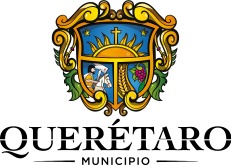 Secretaría de Desarrollo SostenibleInstituto de Ecología y Cambio ClimáticoPara la procedencia de la solicitud de limpieza de terreno, rescate o reubicación de vegetación en terrenos no forestales, se requiere que el solicitante detalle la información abajo mencionada de manera completa, así como anexar los documentos requeridos.Para la procedencia de la solicitud de limpieza de terreno, rescate o reubicación de vegetación en terrenos no forestales, se requiere que el solicitante detalle la información abajo mencionada de manera completa, así como anexar los documentos requeridos.SOLICITUDSOLICITUDDATOS DEL SOLICITANTEDATOS DEL SOLICITANTEACTIVIDAD POR DESARROLLAR:ACTIVIDAD POR DESARROLLAR:DATOS DEL PREDIO:DATOS DEL PREDIO:ANEXAR:ANEXAR:Croquis de localización, señalando calles colindantes y referencias en formato pdf  o jpeg.Documento que acredite la legal posesión del predio(s) títulos de propiedad debidamente inscrito en el Registro Público que corresponda o en su caso, certificado parcelario y de dominio pleno), en formato pdf.Plano arquitectónico del proyecto de construcción con el sembrado de árboles existentes, así como la propuesta de árboles a respetar in situ, en formato dwg y shape (en caso de que aplique).Polígonos de la limpieza de terreno en formato dwg y/o shape. Anexos en CD o USB, coordenadas proyección (UTM) Transversal Universal de Mercator Datum WGS 84 (en caso de que aplique).Autorización en materia de Impacto Ambiental (Federal o Estatal), o Dictamen emitido por SEMARNAT que determine que el predio no es un terreno forestal (en caso de que aplique).Dictamen de Uso de SueloPolígonos de la ubicación de vegetación a trasplantar y del área de reubicación final de la vegetación trasplantada, en formato dwg y/o shape. Anexos en CD o USB, coordenadas proyección (UTM) Transversal Universal de Mercator Datum WGS 84. En el caso de un polígono, se deberán señalar cada uno de los vértices del área y en el caso de arbolado o árboles aislados se deberá indicar la ubicación por ejemplar.REQUISITOSREQUISITOSOriginal de la solicitud: Escrito libre dirigido al Director del Instituto de Ecología y Cambio Climático Original del Documento Técnico Justificativo, acorde a lo establecido en la Norma Técnica Ambiental Estatal en materia de desmonte y limpieza de terrenos, derribo, poda, trasplante y restitución de vegetación en zonas urbanas y urbanizables del estado de Querétaro (NTAE-001-QRO-2022), y publicada en la Periódico Oficial del Gobierno del Estado de Querétaro en fecha 18 de noviembre de 2022. Tomo CLV, número 80. En el cual incluirá: Listado  de la flora arbustiva y/o arbórea, indicando para cada individuo listado, la especie, la altura, el diámetro del tronco a la altura del pecho (DAP), las condiciones fitosanitarias, tratamiento propuesto (conservación, trasplante o derribo),  coordenadas de ubicación original, georreferenciados en un plano; Valorización de los servicios ecosistémicos, donde se realice el cálculo de los servicios ecosistémicos actuales con la vegetación presente y el análisis en el supuesto que se retire la vegetación conforme a la solicitud de manejo que se está proponiendo, para comodidad del usuario se sugiere el uso de software libre I-TREE-ECO V6 donde se deberá presentar ante esta autoridad el análisis de los reportes generados: Composición y Estructura, calculo físico de los servicios ecosistémicos, Costos y Beneficios, Detalles de árboles medidos, Calidad del aire y salud pública, Análisis de Plagas, Contaminación, captura de carbono, volumen de infiltración y de escurrimiento evitado. Original para cotejo y copia simple de la documentación del Técnico Responsable: Identificación Oficial Vigente, Cédula Profesional de las áreas forestal, agronómica, ambiental, biología o afín relacionada con ciencias de la tierra y/o recursos naturales, en todos los casos contando con título y cédula profesional; o poseer la certificación como arborista ante la ISA (International Society of Arboriculture) o alguna organización nacional o internacional reconocida; Así mismo, deberá estar debidamente inscrito y vigente en el Registro de Prestadores de Servicios Ambientales de la SEDESU y contar con la especialidad 106 “Planes de Manejo de la Vegetación de competencia estatal”.El Instituto de Ecología y Cambio Climático podrá imponer FIANZAS VERDES, según sea el caso de manera proporcional a los servicios ecosistémicos prestados por la vegetación presente para garantizar el cumplimiento de las condicionantes de la autorización.Original de la solicitud: Escrito libre dirigido al Director del Instituto de Ecología y Cambio Climático Original del Documento Técnico Justificativo, acorde a lo establecido en la Norma Técnica Ambiental Estatal en materia de desmonte y limpieza de terrenos, derribo, poda, trasplante y restitución de vegetación en zonas urbanas y urbanizables del estado de Querétaro (NTAE-001-QRO-2022), y publicada en la Periódico Oficial del Gobierno del Estado de Querétaro en fecha 18 de noviembre de 2022. Tomo CLV, número 80. En el cual incluirá: Listado  de la flora arbustiva y/o arbórea, indicando para cada individuo listado, la especie, la altura, el diámetro del tronco a la altura del pecho (DAP), las condiciones fitosanitarias, tratamiento propuesto (conservación, trasplante o derribo),  coordenadas de ubicación original, georreferenciados en un plano; Valorización de los servicios ecosistémicos, donde se realice el cálculo de los servicios ecosistémicos actuales con la vegetación presente y el análisis en el supuesto que se retire la vegetación conforme a la solicitud de manejo que se está proponiendo, para comodidad del usuario se sugiere el uso de software libre I-TREE-ECO V6 donde se deberá presentar ante esta autoridad el análisis de los reportes generados: Composición y Estructura, calculo físico de los servicios ecosistémicos, Costos y Beneficios, Detalles de árboles medidos, Calidad del aire y salud pública, Análisis de Plagas, Contaminación, captura de carbono, volumen de infiltración y de escurrimiento evitado. Original para cotejo y copia simple de la documentación del Técnico Responsable: Identificación Oficial Vigente, Cédula Profesional de las áreas forestal, agronómica, ambiental, biología o afín relacionada con ciencias de la tierra y/o recursos naturales, en todos los casos contando con título y cédula profesional; o poseer la certificación como arborista ante la ISA (International Society of Arboriculture) o alguna organización nacional o internacional reconocida; Así mismo, deberá estar debidamente inscrito y vigente en el Registro de Prestadores de Servicios Ambientales de la SEDESU y contar con la especialidad 106 “Planes de Manejo de la Vegetación de competencia estatal”.El Instituto de Ecología y Cambio Climático podrá imponer FIANZAS VERDES, según sea el caso de manera proporcional a los servicios ecosistémicos prestados por la vegetación presente para garantizar el cumplimiento de las condicionantes de la autorización._______________________________________________________Nombre completo y firma del solicitante